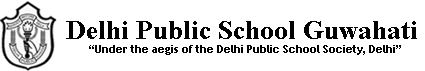 ART INTEGRATED LEARNINGCLASS XISUBJECT: GEOGRAPHYProject Beginning date: 24-06-2022, Project End date: 05/07/2022With reference to the circular, CBSE/Dir (Acad)/2020/ dated, 14th May, 2020, Circular No.: Acad 33/2020; and as defined under Ek Bharat Shrestha Bharat Programme students are required to undertake the following AIL project for the subject mentioned above as per the guidelines given below:Prepare a PPT/Slide Show on RAIN-WATER HARVESTING IN THE THAR DESERT.The presentation must be exploration and research based. In the SLIDES provide factual details and area-specific examples (i.e. Rajasthan specific) and description of water conservation techniques.Incorporate a small video not exceeding 2 mins on local community participation and water harvesting techniques in Rajasthan.Provide pictures, illustrations, graphical representations wherever necessary.In the end, draw a suitable conclusion on the investigation.The total duration of the PPT must not exceed 5 mins.You may use these links: https://youtu.be/IVMl9QyWnDQhttps://youtu.be/OwvVsIvM4J4https://youtu.be/NKC1P0xUn9Ihttps://youtu.be/ILRSTWghouwhttps://youtu.be/sILOmuU3a-8https://youtu.be/HLla4o_EIz4http://www.rainwaterharvesting.org/public_interest.htmThe PPT is to be emailed at rajeebpurkayastha@gmail.com only (don’t send via whatsapp or any link) and the DEADLINE for the same is 05/07/2022. THE SAME IS MANDATORY.For any doubts please feel free to contact the undersigned.Subject Teacher									20-06-2022